          108年生產事故事件通報作業說明會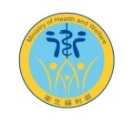 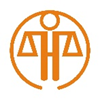 課程目的：促進機構內部生產事故事件之管理，並依外部通報定義確實通報，以提升資料參考價值進而改善生產過程照護品質。指導單位：衛生福利部主辦單位：財團法人醫院評鑑暨醫療品質策進會協辦單位：台北慈濟醫院、台中慈濟醫院、花蓮慈濟醫院、國軍高雄總醫院活動日期及地點： 【北部場】108年4月30日（星期二）下午1時至下午4時實體場：台北慈濟醫院1樓國際會議廳(新北市新店區建國路289號)視訊場：(1)台中慈濟醫院感恩樓5樓階梯教室(台中市潭子區豐興路一段 88 號)(2)花蓮慈濟醫院大愛七樓702教室(花蓮縣花蓮市中央路三段 707 號)【南部場】108年5月3日（星期五）下午1時至下午4時         實體場：國軍高雄總醫院醫療大樓3樓電化教室(高雄市苓雅區中正一路2號)參加對象：醫療機構及助產機構產/兒照護相關醫療人員、負責生產事故事件通報、病安異常事件通報之相關人員或部門主管。學分認證：本課程提供醫策會教育訓練時數及公務人力繼續教育時數各2小時，本課程適用「全民健保醫院總額品質保證保留款實施方案」。請攜帶身分證刷到及刷退。報名方式：請於4月23日前網路報名(http://attend.jct.org.tw/)，額滿將提前截止。<議程以活動當日公告為主>備註：交通方式：本課程為免費課程，會場無提供停車優惠，請多利用大眾交通工具。交通方式可至報名網站(http://attend.jct.org.tw/)課前相關資料查詢。響應環保，無提供紙杯，請自備環保杯與會。本活動以身分證刷到與刷退，以順利完成學分申請紀錄，請於課程結束 2 週後上醫策會 http://goo.gl/c59SS下載上課時數證明，不提供紙本證明。交通資訊活動課程：【北部場】108年生產事故事件通報作業說明會時間: 108年4月30日(星期二)地點: 台北慈濟醫院1樓國際會議廳(新北市新店區建國路289號)   詳細路線說明: https://ppt.cc/feXPlx★ 聯營公車路線一、慈濟醫院站(建國路)：紅10 , 綠3 , 5 , 10 , 672 ,254二、民權路站：綠 13 , 290三、大坪林捷運站：252 , 290 , 647 , 棕2 , 642 , 644 , 650 , 紅10 , 綠10 , 648 , 綠15 , 綠7 , 市政府 -- 桃園★ 捷運路線一、新店線 ( 綠色 ) ： 大坪林捷運站下車 二、淡水線 ( 紅色 ) ： 公館捷運站 ( 轉綠 13 到民權工業區 )(接駁車時刻)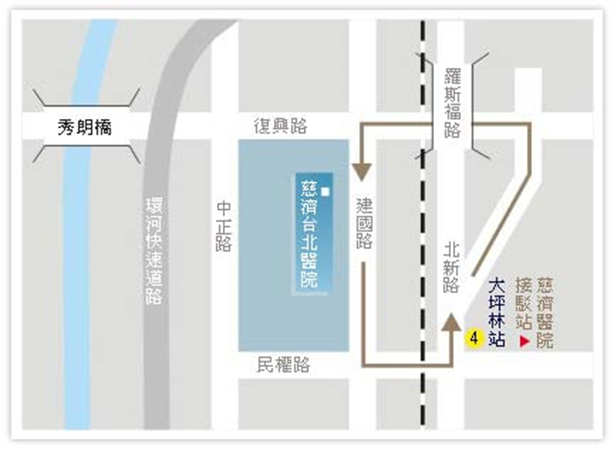 ● 週一至週五 07：00～21：1507：00～09：00 每 10-12 分鐘一班09：00～13：00 每 8-10 分鐘一班13：00～18：00 每 10-12 分鐘一班18：00～21：15 每 15-20 分鐘一班★ 行車路線財團法人佛教慈濟綜合醫院新店醫院，位於台北縣新店市復興段土地，位於新店市中正路東側，復興路南側 , 民權路北側，都市計劃  道路 ( 建國路 ) 西側 , 鄰近遠東工業城東側附近。交通資訊活動課程：【北部場】108年生產事故事件通報作業說明會時間: 108年4月30日(星期二)地點: 台中慈濟醫院感恩樓5樓階梯教室(台中市潭子區豐興路一段 88 號)   詳細路線說明: https://ppt.cc/fyMyux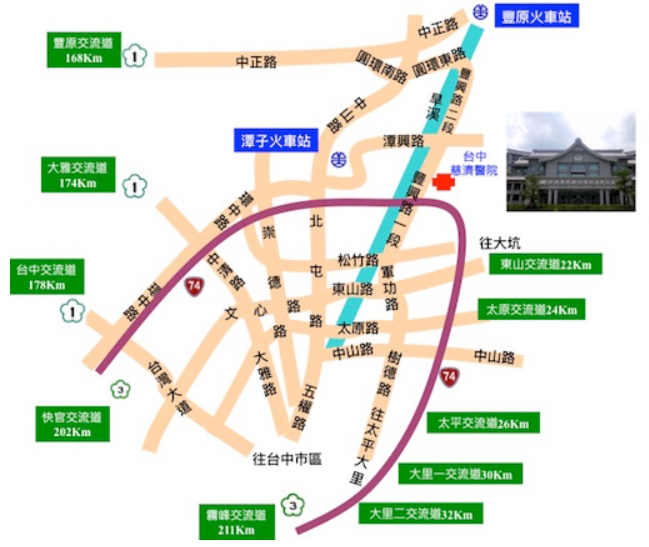 ★自行開車者走國道 1 號：於「豐原交流道」下高速公 路後，進入中正路往豐原方向行駛→經圓 環路、圓環東路→於圓環東路上「豐南加 油站」處右轉入市政路，經田心路接豐興 路，往潭子、台中、太平方向行駛即可抵 達本院。(由豐南加油站到本院，車程約 15-20 分鐘) 。 走國道 3 號：轉接國道 4 號後，往豐原、 東勢方向行駛，於「后豐交流道」下高速 公路，往豐原方向行駛→行經三環路、圓 環北路、圓環東路→於圓環東路與田心路 交叉口，左轉入田心路，往潭子、台中、 太平方向行駛即可抵達本院。(由圓環東 路與田心路口到本院，車程約 15-20 分 鐘)。★大眾交通運輸統聯客運：77 路 20 路、豐原客運：202、203、台中客運：66 路、72 路、仁友客運：123 路 ◎詳細資訊以客運公司網頁為準★火車站接駁車時刻表: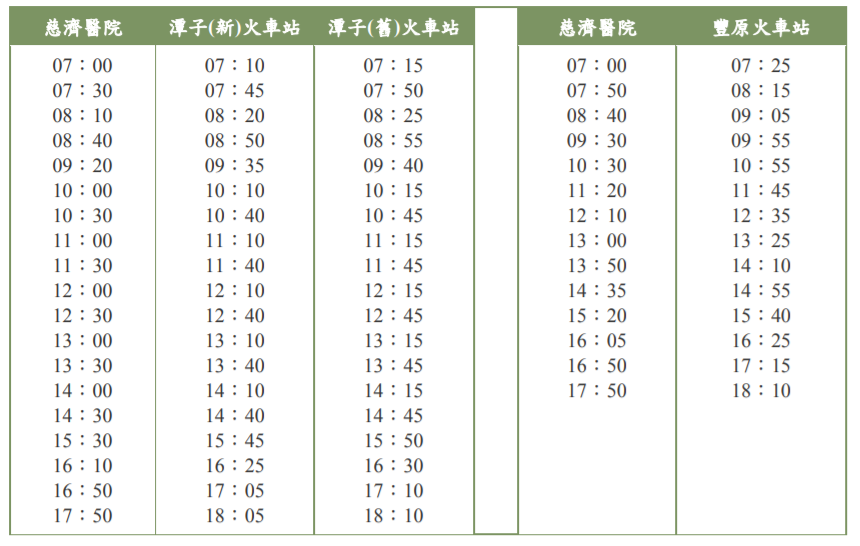 交通資訊活動課程：【北部場】108年生產事故事件通報作業說明會時間: 108年4月30日(星期二)地點: 花蓮慈濟醫院大愛七樓702教室(花蓮縣花蓮市中央路三段 707 號)   詳細路線說明: https://ppt.cc/fj3vxx★搭乘火車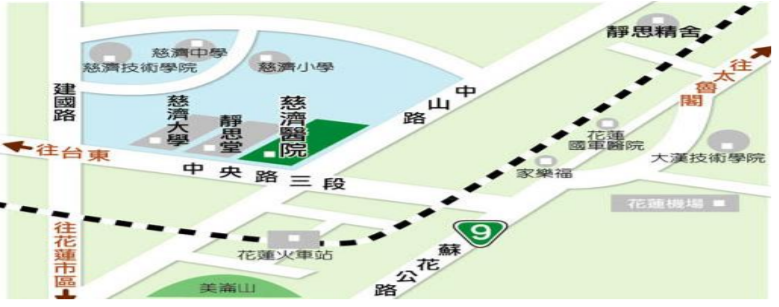 由後站下車，出站後可搭乘計程車或散步的方式，從車站前的富吉路走，走到底是富強路，向左轉到中山路，再由中山路右轉到中央路，往左看便可看到慈濟醫院高大的建築物；從車站走到醫院，約需15分鐘的腳程。
由前站下車，出站後請搭乘醫院區間車，前往慈濟醫院。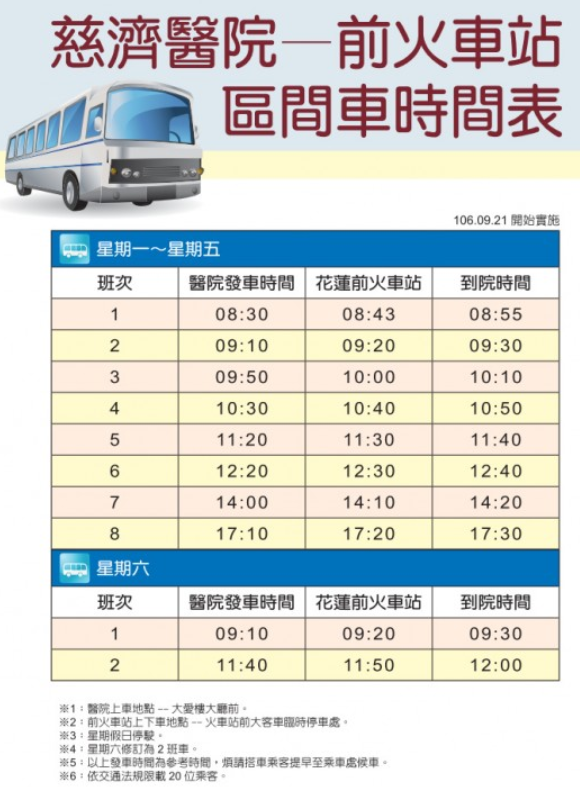 交通資訊活動課程：【南部場】108年生產事故事件通報作業說明會時間: 108年5月3日（星期五）下午1時至下午4時地點: 國軍高雄總醫院醫療大樓3樓電化教室 (高雄市苓雅區中正一路2號)   詳細路線說明: https://ppt.cc/fj3vxx★自行開車者本院位於80284高雄市苓雅區中正一路二號，鄰近衛武營都會公園及中山高速公路中正交流道。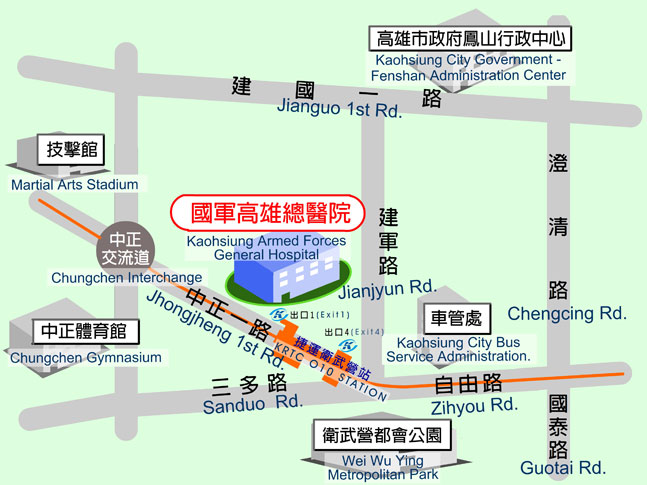 ★大眾交通運輸高雄市公車（查詢電話： 07-7496747）國軍高雄總醫院（中正一路）：248、五福幹線高雄客運（查詢電話：0800-337-337 ）高雄 -林園線：100 、 102高雄 -屏東線：706國光客運屏東 -台南線高雄捷運(橘線)衛武營站(O10)：1號出口：手扶梯往上。4號出口：手扶梯往下，並設有無障礙坡道與電梯。時間分鐘主題講師13:00 - 13:2020報　到－13:20 - 13:3010致　詞－13:30 - 14:0050生產事故事件通報表單說明與常見疑義台灣婦產科醫學會黃閔照秘書長14:00 - 14:5030生產事故事件通報資料分析與運用台灣婦產科醫學會黃閔照秘書長14:50 - 15:0010中場休息－15:00 - 15:3030【機構分享】生產事故事件通報實務分享(重大異常事件管理、通報單位整合策略、如何啟動院內改善機制)高雄長庚紀念醫院陳俊霖專員15:30 - 16:0030交流討論高雄長庚紀念醫院陳俊霖專員/台灣婦產科醫學會黃閔照秘書長16:00~16:00~歸　賦－